Notes:Numbers recorded for wastes were estimated by preschoolers using a top loading dial scale. Recycled materials include white/colored paper, cardboard, plastics, metal and glass.Audit was conducted on an average school day with no special events taking place.Summarize results from data collection: We did not separate all of our recycleables since our children are young and our municipality does single stream. The CYC has been composting and recycling for a few years. Trash Free Tuesdays was set up to help remind families to reduce those items that go into the land fill. The amount of landfill items reduced from 8 pounds to .5 pounds as a result of this initiative. Children have been taught to place art paper in a separate basket to be used again during the week when new paper is not offered.Eco-Schools USA Consumption and Waste AuditEco-Schools USA Consumption and Waste Audit1. Students have the opportunity to recycle paper.      Yes            No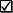 2. Students have the opportunity to recycle plastic and aluminum,.      Yes            No3. Student shave the opportunity to recycle other items.Yes            No4. Our school uses Recycle Across America’s standardized recycling labels          Yes        No5. We participate in recycling campaigns and/or contests during the school year. i.e. Green Starts Here, Recycle Bowl, Recycle Mania, America Recycles Days, Wrigley’s Litterless Campaign, local and/or state contests, etc.       Yes          No6. By recycling different products we make some money for our school? i.e. through Terracycle, local hauler incentives, etc.           Yes        No7. Students participate in waste free lunch days.        Yes          No8. Our school composts.        Yes          NoEco-Schools USA Waste Audit Recording SheetEco-Schools USA Waste Audit Recording SheetEco-Schools USA Waste Audit Recording SheetEco-Schools USA Waste Audit Recording SheetEco-Schools USA Waste Audit Recording SheetArea of SchoolRecycleCompost LandfillTotalClassroom 1.75 lbs4.25 lbs2 lbs7 lbsClassroom 21 lb5 lbs.7 lbs6.7 lbsClassroom 31 lb7.25 lbs.63 lbs8.88 lbsClassroom 41.75 lbs2.65 lbs2 lbs6.4 lbsClassroom 51.25 lbs2.75 lbs2 lbs6 lbsClassroom 62 lbs4.5 lbs.67 lbs7.17 lbsTotal7.75 lbs26.4 lbs8 lbs42.15 lbsEco-Schools USA Waste Audit School Total WorksheetEco-Schools USA Waste Audit School Total WorksheetEco-Schools USA Waste Audit School Total WorksheetEco-Schools USA Waste Audit School Total WorksheetEco-Schools USA Waste Audit School Total WorksheetSchool Total per daySchool Total per week (x 5 days)School Total per year (x 38 weeks)%Recycle7.75 lbs38.75 lbs294.5 lbs18%Compost26.4 lbs132 lbs1,003.2 lbs63%Landfill8 lbs40 lbs304 lbs19%Total42.15 lbs210.75 lbs1601.7 lbs100